CITY ENGINEERING OFFICECITIZEN’S CHARTER2020 (1st Edition)1. Preparation of Plans and Program of Works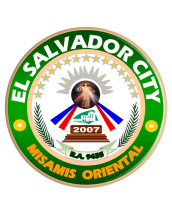 Description of the Service: This Service prepares Plans and Program of Works for clients.2. Water Services 1 {Replacement /Repair of Submersible Pumps}Description of the Service: This Service facilitates repairs and replacement of submersible pumps. Office or Division:City Engineer’s Office, LGU El Salvador CityCity Engineer’s Office, LGU El Salvador CityCity Engineer’s Office, LGU El Salvador CityCity Engineer’s Office, LGU El Salvador CityCity Engineer’s Office, LGU El Salvador CityClassification:Highly TechnicalHighly TechnicalHighly TechnicalHighly TechnicalHighly TechnicalType of Transaction:(G2G), Government to Government(G2G), Government to Government(G2G), Government to Government(G2G), Government to Government(G2G), Government to GovernmentWho may avail:15 Barangays, and other National and Local Offices15 Barangays, and other National and Local Offices15 Barangays, and other National and Local Offices15 Barangays, and other National and Local Offices15 Barangays, and other National and Local OfficesOffice or Division:CHECKLIST OF REQUIREMENTSCHECKLIST OF REQUIREMENTSWHERE TO SECUREWHERE TO SECUREWHERE TO SECUREWHERE TO SECURELetter Request endorsed by the mayorLetter Request endorsed by the mayorCMOCMOCMOCMOCLIENT STEPSAGENCY ACTIONSFEES TO BE PAIDPROCESSING TIMEPROCESSING TIMEPERSON RESPONSIBLE1. Submit letter request with mayor’s endorsement to avail of the services1.1 Receive letter request as endorsed from the Office of the City Mayor for the action of the City Engineer; record in the logbook, and forward request  to City Engineer5 minutes5 minutesCathleen Joy JaudianAdminAide III1.2 Initially evaluate the request and endorse to the Engineering Planning Section15 minutes15 minutesRoy P. CajarteOIC-City Engr.1.3 Conduct on site inspection and verification together with the requesting party.1.4 Conduct survey and collect data and other information of the site to facilitate preparation of plans and other documentsWithin 5 daysWithin 5 daysFloramante I IlarEngineer IAlex R. OroDraftsman IIIMelchizedik J. LignesEngineering AideDarlene R. GaidDraftsman II1.5 Prepare plans, program of works {POW}, bill of materials/quantities of the proposed project and submit to the City Engineer the plans, program of works, bill of materials/quantities and other  costing of the proposed project15 days15 daysAlex R. OroDraftsman IIIMelchizedik J. LignesEngineering AideFloramante I IlarEngineer IReynaldo AbriolEngineering AideJomariMaglacionJ.O. (under direct supervision of City Engr)1.6 Review the submitted program of works and other related documentsWithin 3 daysWithin 3 daysRoy CajarteOIC-City Engr.1.7 Submit the documents to the LCE as recommended and for his approval; records in the logbook1day1dayCathleen Joy JaudianAdminAide III1.8 Release to the requesting party the approved plans, program of works, bill of materials/quantities and other costing of the proposed project; record date of release with the signature of the requesting party or  his/her representative in the logbook15 minutes15 minutesCathleen Joy JaudianAdminAide IIIOffice or Division:City Engineer’s Office, LGU El Salvador CityCity Engineer’s Office, LGU El Salvador CityCity Engineer’s Office, LGU El Salvador CityCity Engineer’s Office, LGU El Salvador CityClassification:Type of Transaction:(G2G)(G2G)(G2G)(G2G)Who may avail:15 Barangays  (Barangay Waterworks)15 Barangays  (Barangay Waterworks)15 Barangays  (Barangay Waterworks)15 Barangays  (Barangay Waterworks)Office or Division:CHECKLIST OF REQUIREMENTSCHECKLIST OF REQUIREMENTSWHERE TO SECUREWHERE TO SECUREWHERE TO SECURECLIENT STEPSAGENCY ACTIONSFEES TO BE PAIDPROCESSING TIMEPERSON RESPONSIBLE1. Request for repair thru cellular phone and inform the head1.1 Receive request for water system repair from barangay official and record in the logbook30 minutesCathleen Joy JaudianAdmin Aide III1.2 Evaluate request of water system for repair through ocular site inspection2  daysElmer NoblezadaEngr I1.3 Check on the availability of materials needed for repair in the LGU GSO15 minutesElmer NoblezadaEngr I1.4 If materials are available, undertake the needed repairIf materials are not available, Engineering Planning section prepares the plans, program of works, bill of materials and costing for procurement process3 daysElmer NoblezadaEngr.IRamilMagallanesRonieAbangRoelMacapayagArmando BaelWater system Crew1.5 Review document prepared by assigned  staff  prior to endorsement to the LCESubmit the documents to the LCE as recommended and for his approval, records in the logbook1 dayRoy P. CajarteOIC-City Engr1.6 Once approved, endorse to Bids and Awards Committee Secretariat the approved requisition documents for procurement process, records in the logbookIf materials are already purchased, undertake the repair of waterworks2 daysE. NoblezadaEngr.IRamilMagallanesRonieAbangRoelMacapayagArmando BaelWater system CrewSubmit progress  and accomplishment report  to the Engineering office30 minutesElmer NoblezadaEngr IFEEDBACK AND COMPLAINTS MECHANISMFEEDBACK AND COMPLAINTS MECHANISMHow to send feedbackFill out client Satisfaction Feedback FormHow feedbacks are processedHow to file a complaintFormal Letter addressed to the City Engineer or Local Chief ExecutiveHow complaints are processedContact Information engg.elsalvador@gmail.comContact Information of CCBCSC – Contact Center ng Bayan – 0908-8816-565PCC Presidential Complaints Center - 8888ARTAAnti-Red Tape Authority – 478-5093